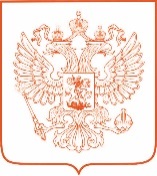 МИНИСТЕРСТВО ТРАНСПОРТА РОССИЙСКОЙ ФЕДЕРАЦИИ(МИНТРАНС РОССИИ)ФЕДЕРАЛЬНАЯ СЛУЖБА ПО НАДЗОРУ В СФЕРЕ ТРАНСПОРТА(РОСТРАНСНАДЗОР)П Р И К А З________________________                                                                                  № ________________________МоскваО внесении изменений в приказ Федеральной службы по надзору в сфере транспорта от 18 октября 2021 г. № ВБ-891фс «Об утверждении форм документов, используемых Федеральной службой по надзору в сфере транспорта при осуществлении государственного контроля (надзора)»В соответствии с частью 3 статьи 21 Федерального закона 
от 31 июля 2020 г. № 248-ФЗ «О государственном контроле (надзоре)                                             и муниципальном контроле в Российской Федерации», пунктом 1 Положения                           о Федеральной службе по надзору в сфере транспорта, утвержденного постановлением Правительства Российской Федерации от 30 июля 2004 г.                                  № 398, приказываю: Внести в приказ Федеральной службы по надзору в сфере транспорта 
от 18 октября 2021 г. № ВБ-891фс «Об утверждении форм документов, используемых Федеральной службой по надзору в сфере транспорта при осуществлении государственного контроля (надзора)» (зарегистрирован Министерством юстиции Российской Федерации 14 февраля 2022 г., регистрационный № 67252) следующие изменения:дополнить абзацем следующего содержания:«форму акта о результатах обязательного мониторинга (приложение № 8 
к настоящему приказу).»;дополнить приложением № 8 согласно приложению к настоящему приказу.Руководитель                                                                                                     В.Ф. БасаргинПриложение к приказу Федеральной службы по надзору в сфере транспортаот_____________№_________Приложение № 8 
к приказу Федеральной службы по надзору в сфере транспортаот 18.10.2021 № ВБ-891фс(Форма)Акт о результатах обязательного мониторинга«__» ___________ ____ г., ____ час. _____ мин.___________________(место составления акта)Обязательный мониторинг проведен в соответствии 
с  ___________________________________________________________________________________________________.(указывается ссылка на пункт плана, утвержденного Ространснадзором, дата и номер его утверждения)2. Обязательный мониторинг проведен в рамках_______________________________________.(указывается вид федерального государственного контроля (надзора)Обязательный мониторинг проведен:_____________________________________________.(указываются фамилии, имена, отчества (при наличии), должности инспектора (инспекторов, в том числе руководителя группы инспекторов), уполномоченного (уполномоченных) на проведение обязательного мониторинга)Обязательный мониторинг проведен в отношении: ______________________________________________________________________________________________________________________________________________________________________________________________________________________________________________________________.(указывается наименование и адрес объекта транспортной инфраструктуры, категория,реестровый номер объекта транспортной инфраструктуры)Обязательный мониторинг проводился:в период с « ___ » ____________  _____ г.   « ____ »  час.  « ____ »  мин.             по  « ___ » ____________  _____ г.   « ____ »  час.  « ____ »  мин.(указываются срок (часы, минуты), фактического осуществления обязательного мониторинга)По результатам проведения обязательного мониторинга установлено:____________________________________________________________________________________________________________________________________________________________________________________________________________________________________________________________________________________________________________________________________________________________________________________________________________________________.(место (предполагаемое место на основе имеющихся данных) выявления признаков  нарушений обязательных требований, дата, время выявления признаков нарушений обязательных требований, описание выявленных признаков нарушений, ссылка на нормативный правовой акт, содержащий обязательные требования, признаки нарушения которого содержатся в информации, полученной в ходе обязательного мониторинга, либо отметка об отсутствии нарушений обязательных требований в случае, если признаки нарушений обязательных требований не выявлены)Указание иных сведений:______________________________________________________. (указываются иные сведения (при необходимости)	К настоящему акту прилагаются: _______________________________________________________________________________________________________________________________________(копии данных, полученных через сторонние системы, и (или) сервисы, и (или) ссылку, прилагаемые к акту проведения мониторинга, в том числе распечатанные копии или цифровые носители)________________________________________(должность, фамилия, инициалы инспектора (руководителя группы инспекторов), проводившего обязательный мониторинг)                                                                                                                                                                                           ____________________________________                                                                                                                                       (подпись)(указывается наименование контрольного (надзорного) органа или его территориального органа) 